2024年03月作成製品別比較表（先発品との比較）＜F20240305B＞後発品後発品後発品先発品先発品先発品商　品　名カルバマゼピン錠200mg「フジナガ」カルバマゼピン錠200mg「フジナガ」カルバマゼピン錠200mg「フジナガ」会　社　名藤永製薬株式会社－第一三共株式会社藤永製薬株式会社－第一三共株式会社藤永製薬株式会社－第一三共株式会社規　　　格1錠中に日本薬局方カルバマゼピン200mgを含有する。1錠中に日本薬局方カルバマゼピン200mgを含有する。1錠中に日本薬局方カルバマゼピン200mgを含有する。1錠中に日本薬局方カルバマゼピン200mgを含有する。1錠中に日本薬局方カルバマゼピン200mgを含有する。1錠中に日本薬局方カルバマゼピン200mgを含有する。薬効分類名向精神作用性抗てんかん剤、躁状態治療剤向精神作用性抗てんかん剤、躁状態治療剤向精神作用性抗てんかん剤、躁状態治療剤向精神作用性抗てんかん剤、躁状態治療剤向精神作用性抗てんかん剤、躁状態治療剤向精神作用性抗てんかん剤、躁状態治療剤薬　　　価8.30円/錠8.30円/錠8.30円/錠8.20円/錠8.20円/錠8.20円/錠薬　価　差0.10円/錠0.10円/錠0.10円/錠0.10円/錠0.10円/錠0.10円/錠効能・効果１．精神運動発作、てんかん性格及びてんかんに伴う精神障害、てんかんのけいれん発作：強直間代発作（全般けいれん発作、大発作）２．躁病、躁うつ病の躁状態、統合失調症の興奮状態３．三叉神経痛　　　　　　　　　　　　　　　　　　　　　　　　　　　　　　　　　　　　　　　　　　　　　【先発と同じ】１．精神運動発作、てんかん性格及びてんかんに伴う精神障害、てんかんのけいれん発作：強直間代発作（全般けいれん発作、大発作）２．躁病、躁うつ病の躁状態、統合失調症の興奮状態３．三叉神経痛　　　　　　　　　　　　　　　　　　　　　　　　　　　　　　　　　　　　　　　　　　　　　【先発と同じ】１．精神運動発作、てんかん性格及びてんかんに伴う精神障害、てんかんのけいれん発作：強直間代発作（全般けいれん発作、大発作）２．躁病、躁うつ病の躁状態、統合失調症の興奮状態３．三叉神経痛　　　　　　　　　　　　　　　　　　　　　　　　　　　　　　　　　　　　　　　　　　　　　【先発と同じ】１．精神運動発作、てんかん性格及びてんかんに伴う精神障害、てんかんのけいれん発作：強直間代発作（全般けいれん発作、大発作）２．躁病、躁うつ病の躁状態、統合失調症の興奮状態３．三叉神経痛　　　　　　　　　　　　　　　　　　　　　　　　　　　　　　　　　　　　　　　　　　　　　【先発と同じ】１．精神運動発作、てんかん性格及びてんかんに伴う精神障害、てんかんのけいれん発作：強直間代発作（全般けいれん発作、大発作）２．躁病、躁うつ病の躁状態、統合失調症の興奮状態３．三叉神経痛　　　　　　　　　　　　　　　　　　　　　　　　　　　　　　　　　　　　　　　　　　　　　【先発と同じ】１．精神運動発作、てんかん性格及びてんかんに伴う精神障害、てんかんのけいれん発作：強直間代発作（全般けいれん発作、大発作）２．躁病、躁うつ病の躁状態、統合失調症の興奮状態３．三叉神経痛　　　　　　　　　　　　　　　　　　　　　　　　　　　　　　　　　　　　　　　　　　　　　【先発と同じ】用法・用量１．精神運動発作、てんかん性格及びてんかんに伴う精神障害、てんかんのけいれん発作：強直間代発作（全般けいれん発作、大発作）の場合カルバマゼピンとして通常、成人には最初１日量200～400mgを１～２回に分割経口投与し、至適効果が得られるまで（通常１日600mg）徐々に増量する。症状により１日1,200mgまで増量することができる。小児に対しては、年齢、症状に応じて、通常１日量100～600mgを分割経口投与する。２．躁病、躁うつ病の躁状態、統合失調症の興奮状態の場合カルバマゼピンとして通常、成人には最初１日量200～400mgを１～２回に分割経口投与し、至適効果が得られるまで（通常１日600mg）徐々に増量する。症状により１日1,200mgまで増量することができる。３．三叉神経痛の場合カルバマゼピンとして通常、成人には最初１日量200～400mgからはじめ、通常１日600mgまでを分割経口投与するが、症状により１日800mgまで増量することができる。小児に対しては、年齢、症状に応じて適宜減量する。　　　　　　　　　　　　　　　　　　　　　　　　　　　　　　　　　　　　　【先発と同じ】１．精神運動発作、てんかん性格及びてんかんに伴う精神障害、てんかんのけいれん発作：強直間代発作（全般けいれん発作、大発作）の場合カルバマゼピンとして通常、成人には最初１日量200～400mgを１～２回に分割経口投与し、至適効果が得られるまで（通常１日600mg）徐々に増量する。症状により１日1,200mgまで増量することができる。小児に対しては、年齢、症状に応じて、通常１日量100～600mgを分割経口投与する。２．躁病、躁うつ病の躁状態、統合失調症の興奮状態の場合カルバマゼピンとして通常、成人には最初１日量200～400mgを１～２回に分割経口投与し、至適効果が得られるまで（通常１日600mg）徐々に増量する。症状により１日1,200mgまで増量することができる。３．三叉神経痛の場合カルバマゼピンとして通常、成人には最初１日量200～400mgからはじめ、通常１日600mgまでを分割経口投与するが、症状により１日800mgまで増量することができる。小児に対しては、年齢、症状に応じて適宜減量する。　　　　　　　　　　　　　　　　　　　　　　　　　　　　　　　　　　　　　【先発と同じ】１．精神運動発作、てんかん性格及びてんかんに伴う精神障害、てんかんのけいれん発作：強直間代発作（全般けいれん発作、大発作）の場合カルバマゼピンとして通常、成人には最初１日量200～400mgを１～２回に分割経口投与し、至適効果が得られるまで（通常１日600mg）徐々に増量する。症状により１日1,200mgまで増量することができる。小児に対しては、年齢、症状に応じて、通常１日量100～600mgを分割経口投与する。２．躁病、躁うつ病の躁状態、統合失調症の興奮状態の場合カルバマゼピンとして通常、成人には最初１日量200～400mgを１～２回に分割経口投与し、至適効果が得られるまで（通常１日600mg）徐々に増量する。症状により１日1,200mgまで増量することができる。３．三叉神経痛の場合カルバマゼピンとして通常、成人には最初１日量200～400mgからはじめ、通常１日600mgまでを分割経口投与するが、症状により１日800mgまで増量することができる。小児に対しては、年齢、症状に応じて適宜減量する。　　　　　　　　　　　　　　　　　　　　　　　　　　　　　　　　　　　　　【先発と同じ】１．精神運動発作、てんかん性格及びてんかんに伴う精神障害、てんかんのけいれん発作：強直間代発作（全般けいれん発作、大発作）の場合カルバマゼピンとして通常、成人には最初１日量200～400mgを１～２回に分割経口投与し、至適効果が得られるまで（通常１日600mg）徐々に増量する。症状により１日1,200mgまで増量することができる。小児に対しては、年齢、症状に応じて、通常１日量100～600mgを分割経口投与する。２．躁病、躁うつ病の躁状態、統合失調症の興奮状態の場合カルバマゼピンとして通常、成人には最初１日量200～400mgを１～２回に分割経口投与し、至適効果が得られるまで（通常１日600mg）徐々に増量する。症状により１日1,200mgまで増量することができる。３．三叉神経痛の場合カルバマゼピンとして通常、成人には最初１日量200～400mgからはじめ、通常１日600mgまでを分割経口投与するが、症状により１日800mgまで増量することができる。小児に対しては、年齢、症状に応じて適宜減量する。　　　　　　　　　　　　　　　　　　　　　　　　　　　　　　　　　　　　　【先発と同じ】１．精神運動発作、てんかん性格及びてんかんに伴う精神障害、てんかんのけいれん発作：強直間代発作（全般けいれん発作、大発作）の場合カルバマゼピンとして通常、成人には最初１日量200～400mgを１～２回に分割経口投与し、至適効果が得られるまで（通常１日600mg）徐々に増量する。症状により１日1,200mgまで増量することができる。小児に対しては、年齢、症状に応じて、通常１日量100～600mgを分割経口投与する。２．躁病、躁うつ病の躁状態、統合失調症の興奮状態の場合カルバマゼピンとして通常、成人には最初１日量200～400mgを１～２回に分割経口投与し、至適効果が得られるまで（通常１日600mg）徐々に増量する。症状により１日1,200mgまで増量することができる。３．三叉神経痛の場合カルバマゼピンとして通常、成人には最初１日量200～400mgからはじめ、通常１日600mgまでを分割経口投与するが、症状により１日800mgまで増量することができる。小児に対しては、年齢、症状に応じて適宜減量する。　　　　　　　　　　　　　　　　　　　　　　　　　　　　　　　　　　　　　【先発と同じ】１．精神運動発作、てんかん性格及びてんかんに伴う精神障害、てんかんのけいれん発作：強直間代発作（全般けいれん発作、大発作）の場合カルバマゼピンとして通常、成人には最初１日量200～400mgを１～２回に分割経口投与し、至適効果が得られるまで（通常１日600mg）徐々に増量する。症状により１日1,200mgまで増量することができる。小児に対しては、年齢、症状に応じて、通常１日量100～600mgを分割経口投与する。２．躁病、躁うつ病の躁状態、統合失調症の興奮状態の場合カルバマゼピンとして通常、成人には最初１日量200～400mgを１～２回に分割経口投与し、至適効果が得られるまで（通常１日600mg）徐々に増量する。症状により１日1,200mgまで増量することができる。３．三叉神経痛の場合カルバマゼピンとして通常、成人には最初１日量200～400mgからはじめ、通常１日600mgまでを分割経口投与するが、症状により１日800mgまで増量することができる。小児に対しては、年齢、症状に応じて適宜減量する。　　　　　　　　　　　　　　　　　　　　　　　　　　　　　　　　　　　　　【先発と同じ】添　加　物結晶セルロース、ヒドロキシプロピルスターチ、ヒドロキシプロピルセルロース、ステアリン酸マグネシウム結晶セルロース、ヒドロキシプロピルスターチ、ヒドロキシプロピルセルロース、ステアリン酸マグネシウム結晶セルロース、ヒドロキシプロピルスターチ、ヒドロキシプロピルセルロース、ステアリン酸マグネシウムヒドロキシプロピルセルロース、トウモロコシデンプン、セルロース、ステアリン酸マグネシウムヒドロキシプロピルセルロース、トウモロコシデンプン、セルロース、ステアリン酸マグネシウムヒドロキシプロピルセルロース、トウモロコシデンプン、セルロース、ステアリン酸マグネシウム規制区分貯　　　法処方箋医薬品遮光、室温保存　5年処方箋医薬品遮光、室温保存　5年処方箋医薬品遮光、室温保存　5年処方箋医薬品室温保存　3年処方箋医薬品室温保存　3年処方箋医薬品室温保存　3年製剤の性状商品名外観（重さ、直径、厚さ）外観（重さ、直径、厚さ）外観（重さ、直径、厚さ）性状識別コード製剤の性状カルバマゼピン錠200mg「フジナガ」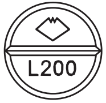 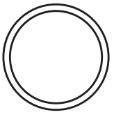 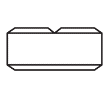 280mg　　9.0mm　　4.0mm280mg　　9.0mm　　4.0mm280mg　　9.0mm　　4.0mm白色の素錠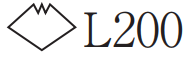 製剤の性状先発品280mg　　9.0mm　　3.7mm280mg　　9.0mm　　3.7mm280mg　　9.0mm　　3.7mm白色の素錠無包装状態の安定性温度（40℃　6ヵ月［遮光・気密容器］）温度（40℃　6ヵ月［遮光・気密容器］）：　変化なし：　変化なし：　変化なし：　変化なし無包装状態の安定性湿度（25℃　75％RH　6ヵ月［遮光・開放］）湿度（25℃　75％RH　6ヵ月［遮光・開放］）：　変化なし：　変化なし：　変化なし：　変化なし無包装状態の安定性光（曝光量120万lux･hr［気密容器］）光（曝光量120万lux･hr［気密容器］）：　黄褐色に変化するが含量は低下しない：　黄褐色に変化するが含量は低下しない：　黄褐色に変化するが含量は低下しない：　黄褐色に変化するが含量は低下しない先発品との同等性溶出試験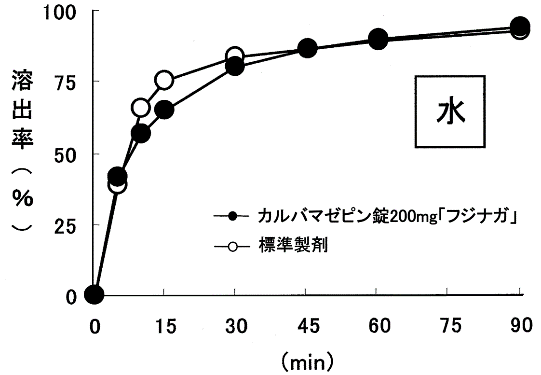 本剤の溶出挙動は先発品と同等と判定された。溶出試験本剤の溶出挙動は先発品と同等と判定された。溶出試験本剤の溶出挙動は先発品と同等と判定された。血中濃度比較試験血中濃度比較試験血中濃度比較試験先発品との同等性溶出試験本剤の溶出挙動は先発品と同等と判定された。溶出試験本剤の溶出挙動は先発品と同等と判定された。溶出試験本剤の溶出挙動は先発品と同等と判定された。本剤は1980年の生物学的同等性試験ガイドライン以前の承認のため、ヒトによる生物学的同等性試験は実施していない。本剤は1980年の生物学的同等性試験ガイドライン以前の承認のため、ヒトによる生物学的同等性試験は実施していない。本剤は1980年の生物学的同等性試験ガイドライン以前の承認のため、ヒトによる生物学的同等性試験は実施していない。